Gesuch um finanzielle Unterstützung an SchulanlassSchülerin / SchülerEltern / ErziehungsberechtigteKopie geht nach dem Entscheid an: Schulsekretariat 		 Klassenlehrperson		 Eltern	Schulkreis Breitenrain – LorraineStandort Breitfeld/WankdorfSchulleitungMorgartenstrasse 2a, 3014 Bern Tel: 031 321 25 24/25www.breitenrain-lorraine.ch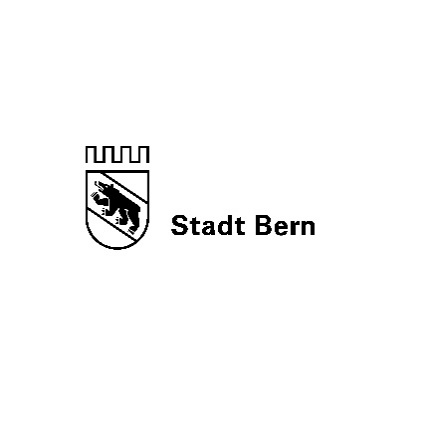 SchulenStadt BernLandschulwocheSkilagerAnderes: ……………………….SchulreiseExkursionNameVornameStrasse / Nr.OrtKlasseSchulhausNameVornameStrasse / Nr.OrtTel / NatelMail Antrag der ElternWir stellen Antrag auf einen Beitrag an die Kosten für ………………………………Grund:Ort, Datum	Unterschrift: Stellungnahme KlassenlehrpersonOrdentlicher Elternbeitrag für den Anlass: Fr. ………………………………Empfohlener Beitrag der Schule: Fr. ………………………………Ort, Datum	Unterschrift: Entscheid SchulleitungFamilie ……………………………… erhält einen Beitrag von Fr.………………………………………seitens Schule und bezahlt selber Fr. ……………………………..Die Klassenlehrperson zieht den von der Schulleitung definierten Betrag von den Eltern ein.Ort, Datum	Unterschrift: 